UČENJE NA DALJAVO 	ČETRTEK	26.3.2020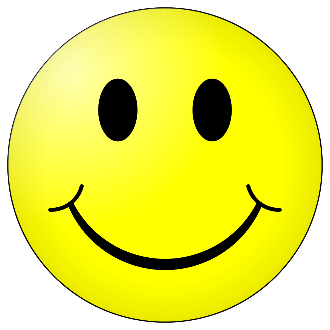 Dobro jutro! Upam, da si včeraj razveselil-a mamico. Kako hitro teče čas. Danes je že četrtek in čas za nove naloge. Saj bo šlo, kajne?NARAVOSLOVJE IN TEHNIKADanes je čas za učenje. Ponovi o človeku vse, kar smo se naučili do sedaj. Poznati moraš kosti, mišice, prebavno pot in čutila.https://interaktivne-vaje.si/naravoslovje/naravoslovje_tehnika_1_4r.html Na tem naslovu je nekaj vprašanj, vaj, kjer lahko preveriš svoje znanje. (Ctrl+naslov)MATEMATIKAUtrjevanje dolžine. V DZ reši vse naloge od strani 53 do vključno 62. Nekatere naloge imaš že rešene, če si delal vsak dan sproti. Pomoč pri nalogi 62/3:1/4od 16 km=4km (16:4)	1/3 od 210km=70km(210:3)1/2 od 642=321km(642:2)	1/8 od 488km=61km(488:8=61)Naloge te čakajo tudi na moji matematiki. Polovica razreda pridno rešuje na moji matematiki, ostali ne, ne vem zakaj, le Ana se je opravičila.GLASBENA UMETNOSTpred tabo je velik izziv. Enega od družinskih članov (mama, oče, brat, sestra) nauči igranja na lastna glasbila imenovana "bodypercussion". Na povezavi   https://www.youtube.com/watch?v=UkFs5glUMjw    si oglej videoposnetek. Učenje ritmičnega vzorca poteka počasi, po korakih, po gibih, eden za drugim. Gibe usvajaj sočasno z gledanjem videoposnetka. Ko se zapleteš, začni od začetka. Ponavljaj tako dolgo časa, dokler ne avtomatiziraš gibe. Ko usvojiš vzorec gibanja, ga predstavi enemu od družinskih članov in ga po korakih nauči. Pri učenju svojih bližnjih bodi potrpežljiv in dobre volje. Uspešen boš, ko boš: - sam tekoče izvedel vzorec igranja na lastna glasbila tako kot na izbranem videoposnetku, - vzorec igranja pravilno naučil enega od tvojih družinskih članov. ŽELIM TI OBILO ZABAVE PRI IZVAJANJU!SLOVENŠČINAVčeraj si moral-a opisati mamico. Danes pa boš očeta. Postopek bo podoben kot pri opisu mame. Upam, da ti  včerajšnji opis ni delal težav in je bila mami nad prebranim navdušena. Sedaj pa kar na delo. Pripravi zvezek in pisalo:MOJ OČI/ATIUVOD:kako mu je ime, koliko je star, opiši njegovo zunanjost( barva oči, las, dolžina las, kako velik je, njegova postava)...JEDRO: kaj je po poklicu, kaj in kje dela, kaj rad dela doma, kateri so njegovi hobiji.ZAKLJUČEK: kaj ti je na njem všeč, kaj rad z njim počneš, ali te kaj moti? in zaključi z mislijo; oče je en sam, cenim ga in spoštujem ga.Na koncu ga še nariši.V Berilu str.38 preberi Pavčkovo pesem KAJ VSE JE TATA?Če kdo nima Berila doma, je pesem spodaj.KAJ VSE JE TATATata je najprej tata
in sem jaz njegov sin.
Takrat odpreva vsa vrata
igrišč in trgovin.Sicer je tata v službi
in hodi na delo vsak dan.
A meni pojejo ptički,
ker sem še ciciban.Tata je važna oseba,
ker je velik, močan.
Vendar ga, kadar je treba,
premagam, četudi sam.Včasih piše čudne račune
in kot računar je strog.
Takrat me niče ne razume
in kar tako pošlje v kot.Mama mu pravi tata
in srček, a včasih slon.
A meni je najbolj všeč tata,
ko je moj bojni konj.(Tone Pavček)PREŽIVI LEP DAN IN OSTANI DOMA